Самостоятельная работа(ГБПОУ  «Железноводский художественно-строительный техникум»)По математикеПо теме: 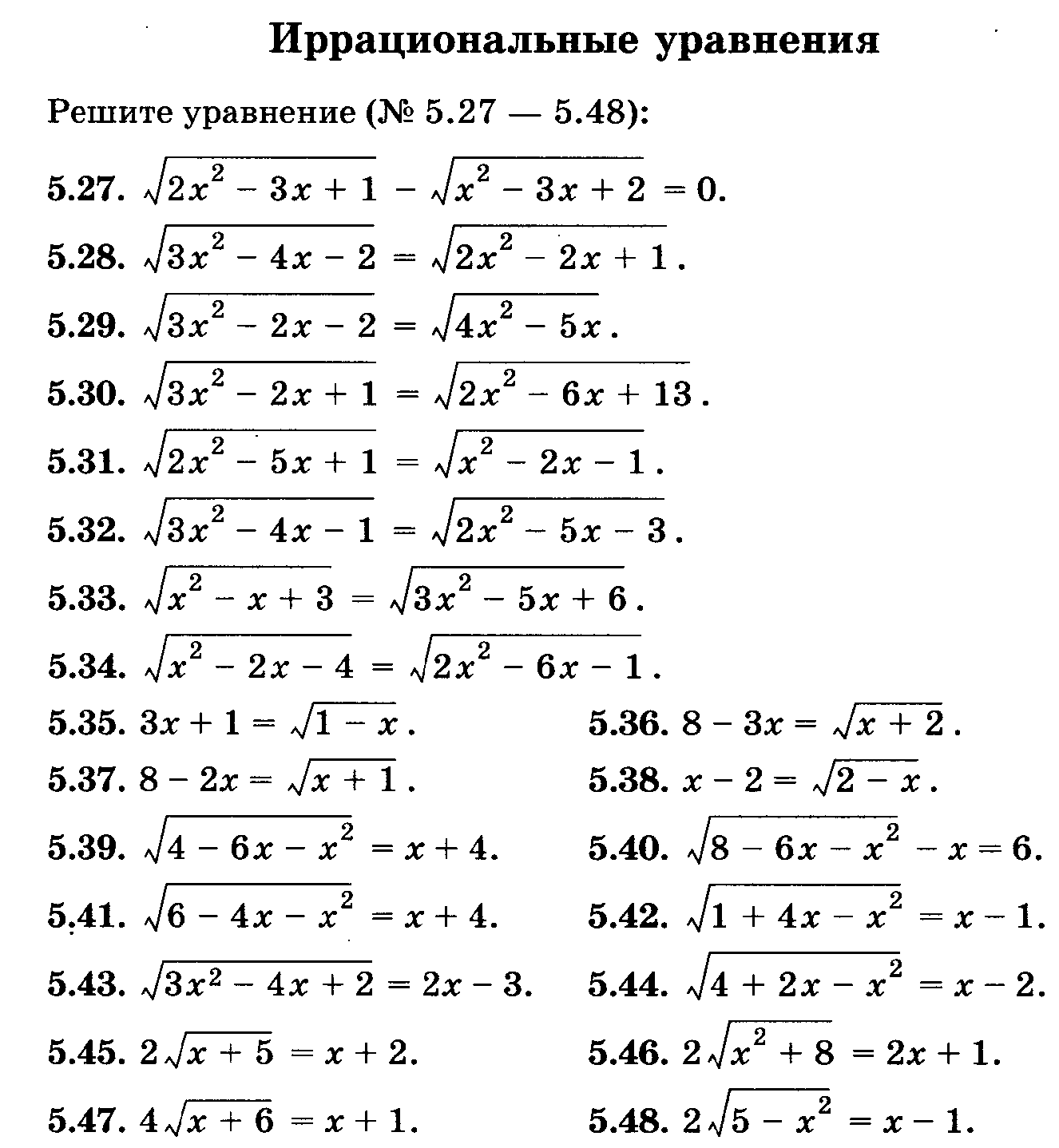 